Славный праздник – День Победы!!!Группа «Ласточка»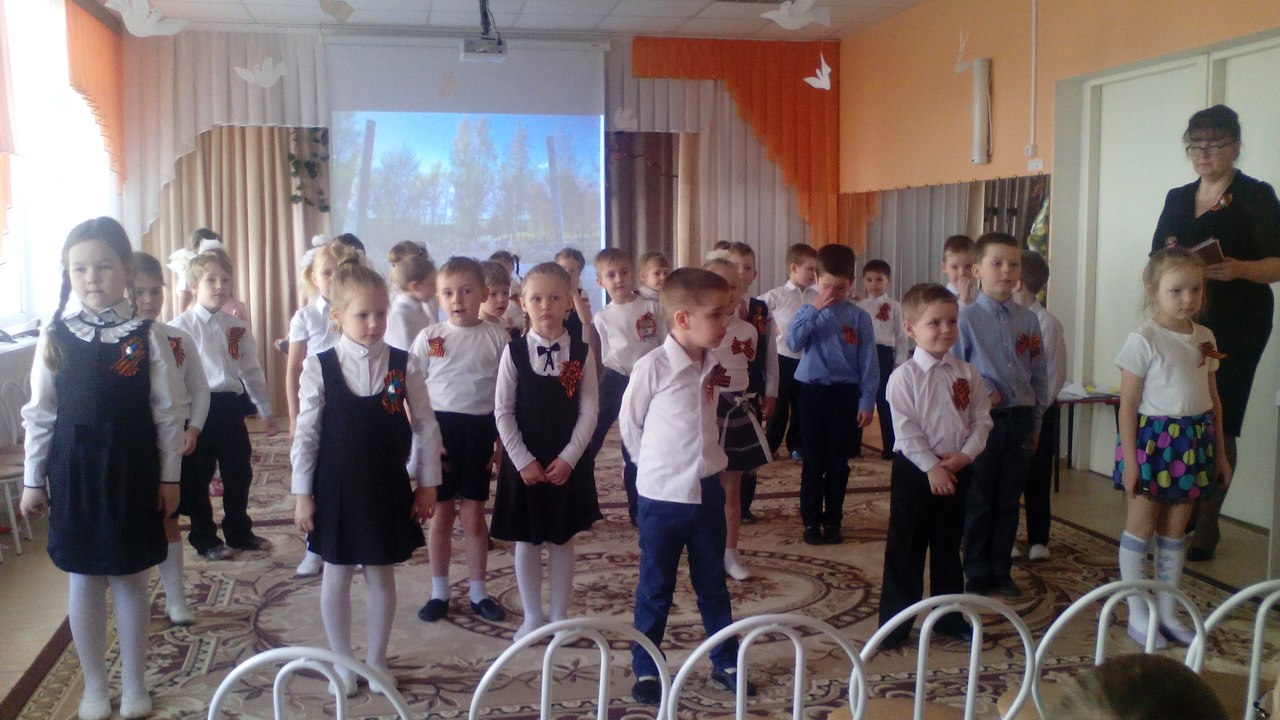 Праздник особенный, грустный и радостный,Мы помним солдат, защитивших страну!!!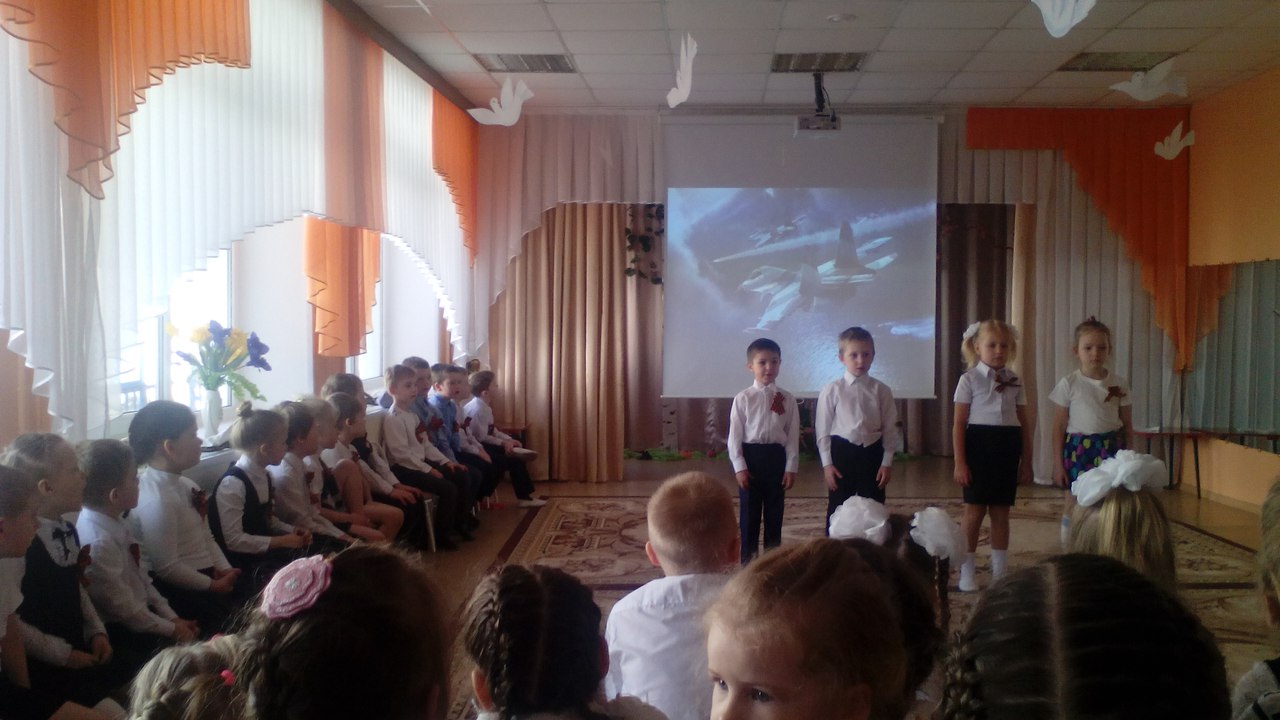 Летчики, танкисты, пехота, моряки,Гнали прочь фашистов с родной своей земли!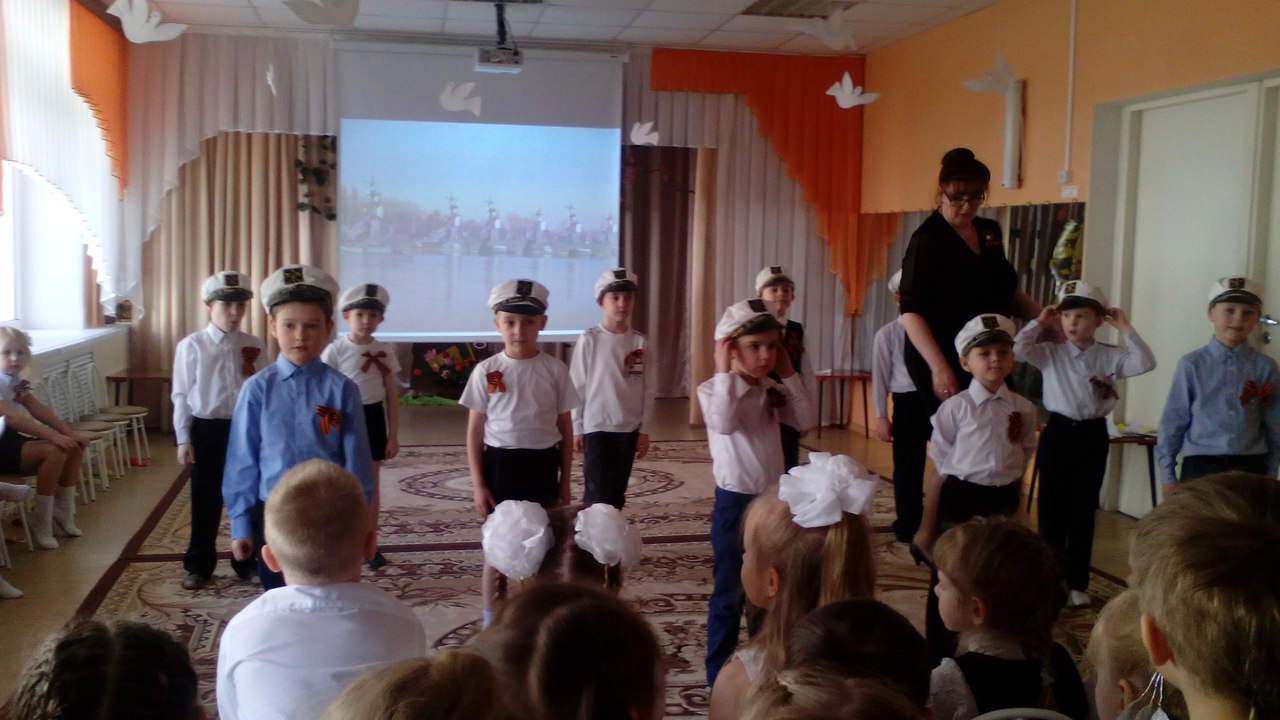 Настанет время, мы подрастем,И в армию служить пойдем!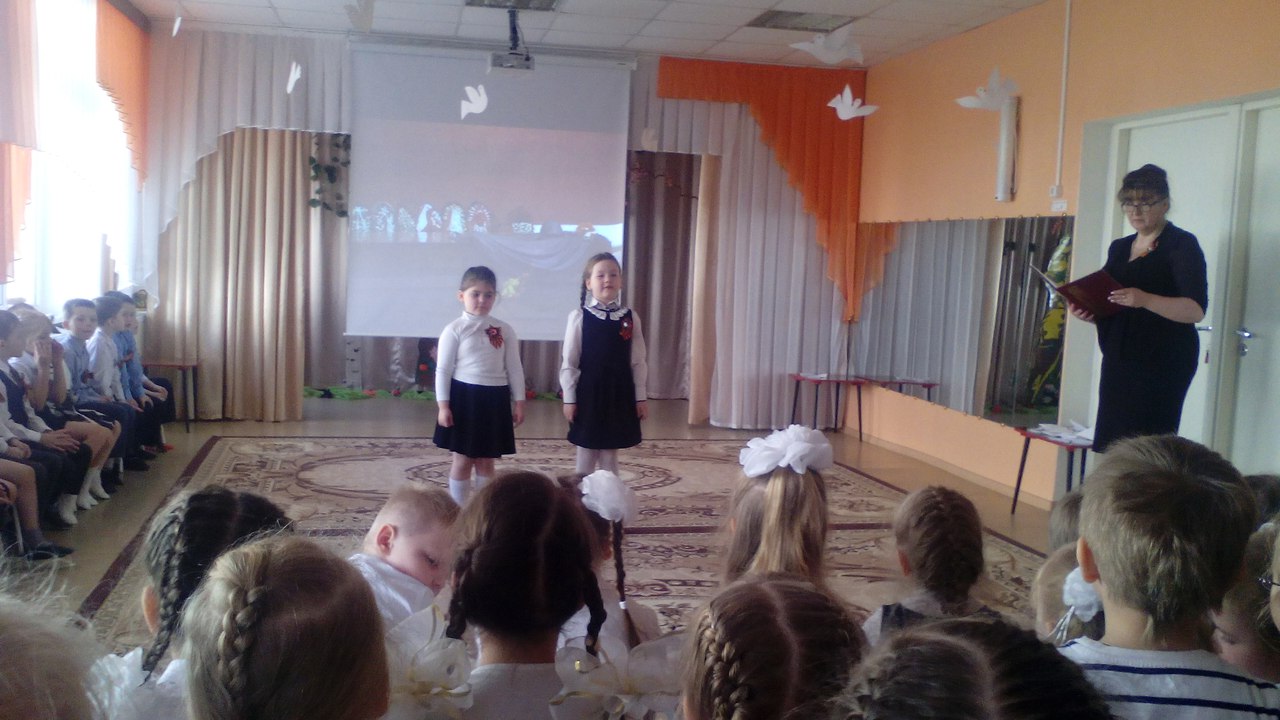 Никогда не погаснет этот огонь,Это память людская, это горе и боль!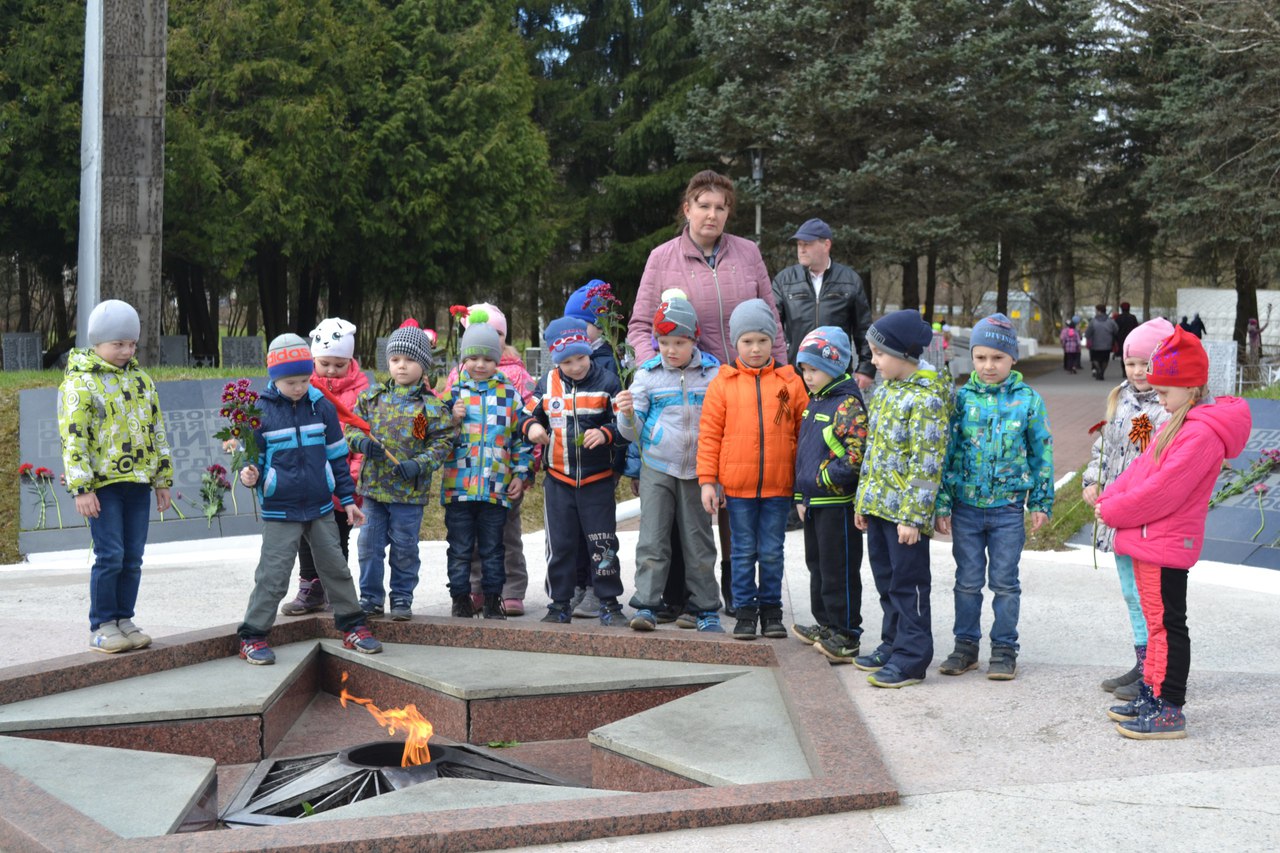 Мы склонились низко-низко, у подножья обелиска,Вечно здесь огонь горит, здесь солдат советский спит!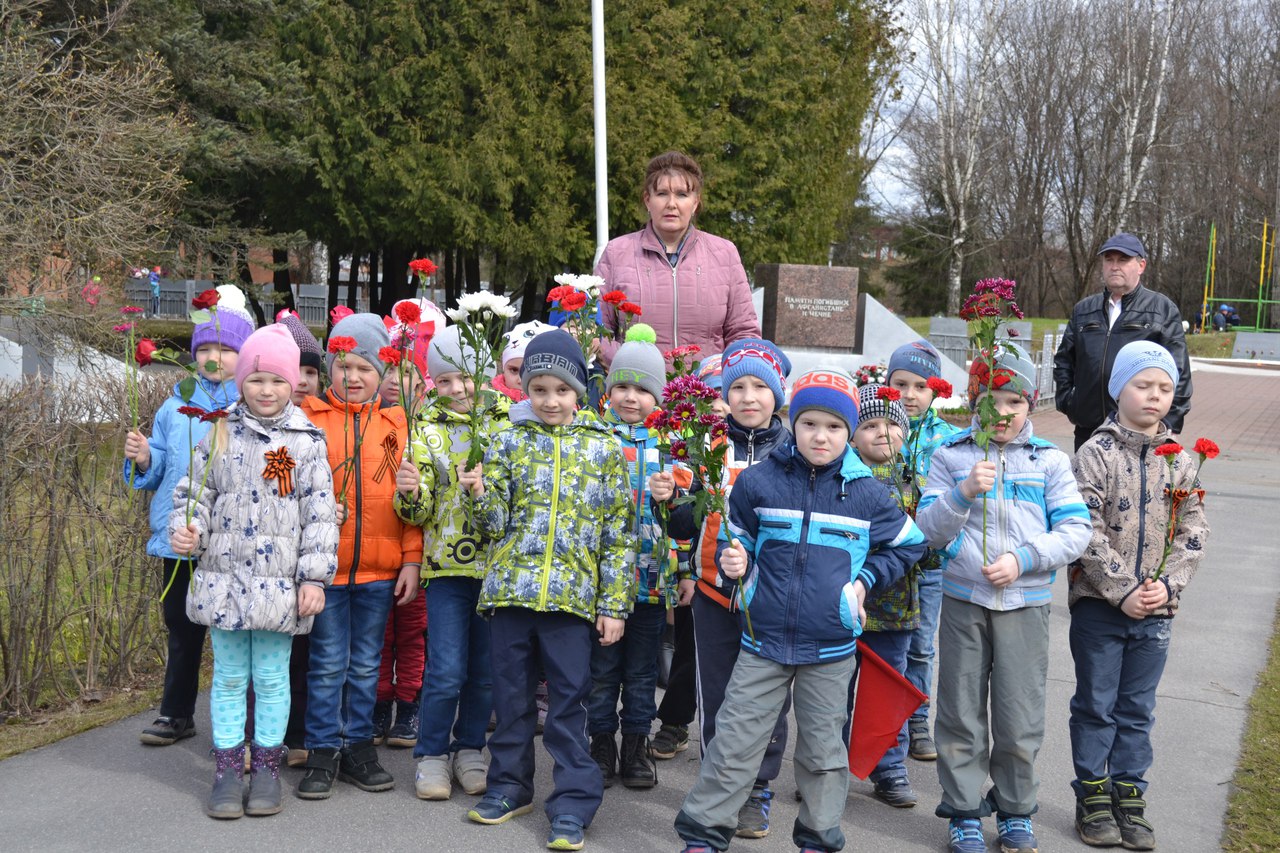 Нас солдаты защищали, жизнь свою за нас отдали,Сохраним в сердцах своих, память светлую о них!